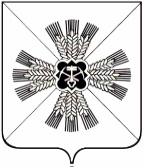 КЕМЕРОВСКАЯ ОБЛАСТЬАДМИНИСТРАЦИЯ ПРОМЫШЛЕННОВСКОГО МУНИЦИПАЛЬНОГО ОКРУГАПОСТАНОВЛЕНИЕот «20» января 2020 № 86-П1пгт. Промышленная      О создании комиссии  по рассмотрению критических ситуаций, возникших у граждан, имеющих просроченные кредиты 1. Утвердить состав комиссии  по  рассмотрению  критических  ситуаций, возникших у граждан, имеющих просроченные кредиты, согласно приложению к настоящему постановлению.2. Признать утратившими силу: 2.1. постановление администрации Промышленновского муниципального района от 21.01.2015 № 43-П «О создании комиссии по рассмотрению критических ситуаций, возникших у граждан, имеющих просроченные кредиты»;2.2. постановление администрации Промышленновского муниципального района от 16.03.2015 № 448-П «О внесении изменений в постановление администрации Промышленновского муниципального района от 21.01.2015 № 43-П «О создании комиссии по рассмотрению критических ситуаций, возникших у граждан, имеющих просроченные кредиты»;2.3. постановление администрации Промышленновского муниципального района от 12.02.2016 № 135-П «О внесении изменений в постановление администрации Промышленновского муниципального района от 21.01.2015 № 43-П «О создании комиссии по рассмотрению критических ситуаций, возникших у граждан, имеющих просроченные кредиты»;2.4. постановление администрации Промышленновского муниципального района от 25.03.2016 № 296-П «О внесении изменений в постановление администрации Промышленновского муниципального района от 21.01.2015 № 43-П «О создании комиссии по рассмотрению критических ситуаций, возникших у граждан, имеющих просроченные кредиты»;2.5. постановление администрации Промышленновского муниципального района от 19.03.2018 № 340-П «О внесении изменений в постановление администрации Промышленновского муниципального района от 21.01.2015 № 43-П «О создании комиссии по рассмотрению критических ситуаций, возникших у граждан, имеющих просроченные кредиты»;2.6. постановление администрации Промышленновского муниципального района от 15.03.2019 № 345-П «О внесении изменений в постановление администрации Промышленновского муниципального района от 21.01.2015 № 43-П «О создании комиссии по рассмотрению критических ситуаций, возникших у граждан, имеющих просроченные кредиты».3.  Настоящее постановление подлежит обнародованию на официальном сайте администрации Промышленновского муниципального округа в сети Интернет.4.  Контроль за исполнением настоящего постановления возложить на  и.о. заместителя главы Промышленновского муниципального округа                          А.П. Безрукову.5.   Постановление вступает в силу со дня подписания.                              Врип главы Промышленновского муниципального округа                                   Д.П. Ильин  Исп. Л.Н. ЖдановаТел. 7-19-17                                                            Приложение                                                              к  постановлению                                                                 администрации Промышленновского                                                                    муниципального округа                                                                  от  20.01.2020 № 86-ПСостав        комиссии по рассмотрению критических ситуаций, возникших у граждан, имеющих просроченные кредиты                   И.о. заместителя главыПромышленновского муниципального района                            А.П. БезруковаБезрукова    АльбинаПетровнаФедарюк  СергейАнатольевич- и.о. заместителя главы Промышленновского муниципального округа, председатель комиссии - заместитель главы Промышленновского муниципального округа, заместитель председателя комиссииЖданова Людмила Николаевна- главный специалист сектора экономического развития  администрации Промышленновского муниципального округа, секретарь комиссииЧлены комиссии :Крюков Олег                          Борисович- начальник отдела сельского хозяйства администрации Промышленновского муниципального округа Зиновьева АнастасияВалерьевна- начальник отдела судебных приставов по Промышленновскому округу (по согласованию)Коровина Оксана Викторовна-    начальник Управления социальной защиты населения администрации Промышленновского  муниципального округаКуимова НатальяАлександровнаБектяшкин Денис  Владимирович     -  заместитель руководителя УДО № 8615/0277 Кемеровского отделения ПАО «Сбербанк» (по согласованию)- управляющий дополнительного офиса                                                                                                             № 3349/56/04 Кемеровского регионального филиала АО «Россельхозбанк» (по согласованию)Ващенко Елена Александровна- председатель Совета народных депутатов Промышленновского муниципального округа (по согласованию)Мезюха Анна Федоровна-  начальник ГКУ Центра занятости населения Промышленновского округа (по согласованию)Хасанова СветланаСергеевна- начальник юридического отдела администрации Промышленновского муниципального округаСеменова СветланаВикторовна- председатель Промышленновского районного отделения Всероссийской общественной организации ветеранов (инвалидов) войны, труда, Вооруженных сил и правоохранительных органов (по согласованию).